การนำเสนอผลรายงายฉบับสมบูรณ์ต่อผู้ทรงคุณวุฒิประจำโครงการ ขอให้ผู้วิจัยจัดทำเอกสารตามระเบียบวิธีวิจัย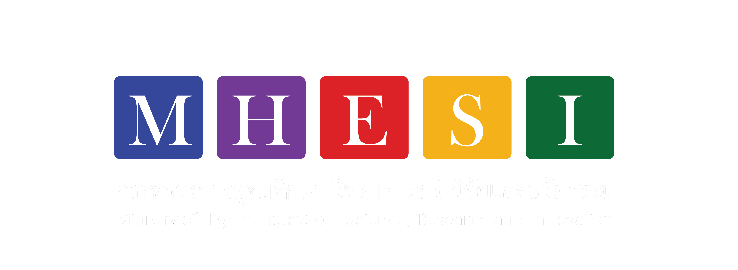 รายงานฉบับสมบูรณ์โครงการวิจัยและนวัตกรรมเพื่อถ่ายทอดเทคโนโลยีสู่ชุมชนฐานรากสำนักงานปลัดกระทรวงการอุดมศึกษา วิทยาศาสตร์ วิจัยและนวัตกรรมชื่อชุดโครงการ(ภาษาไทย)...................................................................................................................(ภาษาอังกฤษ)..............................................................................................................ชื่อโครงการย่อยที่ 1(ภาษาไทย)...................................................................................................................(ภาษาอังกฤษ)..............................................................................................................ชื่อโครงการย่อยที่ 2(ภาษาไทย)...................................................................................................................(ภาษาอังกฤษ)..............................................................................................................คณะผู้วิจัย...............................................................................................................................หัวหน้าโครงการ หรือ ผู้ประสานงานโครงการชื่อ .......................................................................................หน่วยงานต้นสังกัด  ..................……....................................สถานที่ติดต่อ ......................................................................โทรศัพท์ ..............................................................................โทรสาร.................................................................................โทรศัพท์เคลื่อนที่..................................................................e-mail:.................................................................................รายงานฉบับสมบูรณ์ โครงการวิจัยและนวัตกรรมเพื่อถ่ายทอดเทคโนโลยีสู่ชุมชนฐานรากสำนักงานปลัดกระทรวงการอุดมศึกษา วิทยาศาสตร์ วิจัยและนวัตกรรม1)  ข้อมูลของโครงการชื่อโครงการ	 	(ภาษาไทย)  ………………………………………………………...............……………..…...............			(ภาษาอังกฤษ) …………..............……………………………………………................................ระยะเวลาของโครงการ .............................................................. เดือนงบประมาณรวมของชุดโครงการ ................................................. บาท 2)  บทคัดย่อ 		(ภาษาไทย) ……………………………………………………………………………………........................................................................................................................................................................................................................................................................................................................................................................................................................................................................................................................................................................................................................................................................................................................................................................................................................................................................................................................................................................................................................................................................................................................................................................................................................................................................................................................................................................................................................................................................................................................................................................................................................................................................................................................................................................................................................................................................................................................................................................................................................3)  ข้อมูลของหัวหน้าโครงการ	ชื่อหัวหน้าโครงการ 	(ภาษาไทย)……......…………………………………...................……………………							(ภาษาอังกฤษ) ……………................................…………………………………	ตำแหน่งทางวิชาการ 	...........................………..................................…………………………………………………	หน่วยงานต้นสังกัด		.....................................................................................................…....…................	สถานที่ติดต่อ   		.................................................................................................….....................……	โทรศัพท์    		................................................................................................…............................	โทรสาร     		...........................................................................................................…....………….โทรศัพท์เคลื่อนที่  		..............................................................................................................................e-mail:			.......................................................................................................….....................ลายมือชื่อ……………………………………………….....4)  วัตถุประสงค์ของโครงการ........................................................................................................................................................................................................................................................................................................................................................................................................................................................................................................................................................................................................................................................................................................................................................................................5)  หลักการและเหตุผล	(ให้ระบุหลักการและเหตุผล บอกเล่าถึงความต้องการของอุตสาหกรรมที่มี ซึ่งเป็นที่มาของโครงการ วิธีการแก้ไขปัญหาที่มี  รวมทั้งผลงานหรือวิธีการที่มีมาก่อน ความเป็นไปได้ทางการตลาดในการนำผลการวิจัยไปขยายผล            เชิงพาณิชย์)............................................................................................................................................................................................................................................................................................................................................................................................6)  ผลการดำเนินงานตลอดโครงการ (ให้ระบุว่ามีความก้าวหน้าเป็นเช่นไร ผลลัพธ์/ผลกระทบที่เกิดขึ้นจากโครงการ สามารถดำเนินการได้ตามแผนหรือไม่ ถ้าไม่สามารถดำเนินการตามแผน มีอุปสรรคในการดำเนินการเช่นไร) ............................................................................................................................................................................................................................................................................................................................................................................................ตารางสรุปผลงานวิจัยตลอดโครงการ7)  ดัชนีชี้วัดความสำเร็จ (โปรดระบุถึงสิ่งที่ได้รับเมื่อสำเร็จโครงการตามดัชนีชี้วัดความสำเร็จในข้อเสนอโครงการฉบับสมบูรณ์ และแสดงหลักฐานประกอบแนบมาด้วย) 8) งบประมาณโครงการ(ให้สรุปงบการใช้จ่ายในโครงการแยกตามหมวด ตามข้อเสนอโครงการฉบับสมบูรณ์)9) เอกสารอ้างอิง ........................................................................................................................................................................................................................................................................................................................................................................................................................................................................................................................................................................................................................................................................................................................................................................................รายงานฉบับสมบูรณ์โครงการวิจัยและนวัตกรรมเพื่อถ่ายทอดเทคโนโลยีสู่ชุมชนฐานรากสำนักงานปลัดกระทรวงการอุดมศึกษา วิทยาศาสตร์ วิจัยและนวัตกรรมชื่อโครงการย่อยที่ .......(ภาษาไทย)...................................................................................................................(ภาษาอังกฤษ)..............................................................................................................คณะผู้วิจัย................................................................................................................................ชุมชน/ท้องถิ่นที่ร่วมโครงการ................................................................หัวหน้าโครงการ หรือ ผู้ประสานงานโครงการชื่อ .......................................................................................หน่วยงานต้นสังกัด  ..................……....................................สถานที่ติดต่อ ......................................................................โทรศัพท์ ..............................................................................โทรสาร.................................................................................โทรศัพท์เคลื่อนที่..................................................................e-mail:.................................................................................รายงานฉบับสมบูรณ์ โครงการวิจัยและนวัตกรรมเพื่อถ่ายทอดเทคโนโลยีสู่ชุมชนฐานรากสำนักงานปลัดกระทรวงการอุดมศึกษา วิทยาศาสตร์ วิจัยและนวัตกรรม1)  ข้อมูลของโครงการย่อยที่...........ชื่อโครงการ	 	(ภาษาไทย)  ………………………………………....……………………………..…...............			(ภาษาอังกฤษ) …………..............…………………………………………….....................ระยะเวลาของโครงการ .................................................... เดือนงบประมาณของโครงการย่อย .......................................... บาท 2)  บทคัดย่อ 		(ภาษาไทย) ……………………………………………………….............................……………………………...........................................................................................................................................................................................................................................................................................................................................................................................................................................................................................................................................................................................................................................................................................................................................................................................................................................................................................................................................................................................................................................................................................................................................................................................................................................................................................................................................................................................................................................................................................................................................................................................................................................................................................................................................................................................................................................................................................................................................................................................3)  ข้อมูลของหัวหน้าโครงการ	ชื่อหัวหน้าโครงการ 	(ภาษาไทย)……......………………………………………………………								(ภาษาอังกฤษ) ……………………………………………………………	ตำแหน่งทางวิชาการ 	...........................……………………………..................................……………………………	หน่วยงานต้นสังกัด		....................................................................................................…....…................	สถานที่ติดต่อ   		....................................................................................................…....…................	โทรศัพท์    		....................................................................................................…....…................	โทรสาร      		....................................................................................................…....…................โทรศัพท์เคลื่อนที่  		....................................................................................................…....…................e-mail:			....................................................................................................…....…................ลายมือชื่อ……………………………………………….....4)  คณะผู้วิจัย	ชื่อหัวหน้าโครงการ/ผู้ร่วมโครงการ/ผู้ช่วยวิจัย ………....................……………………..……......................................	คุณวุฒิ (สาขาความชำนาญ) ........................................………………………………….................................……………	หน่วยงานต้นสังกัด....................................................................................................................…....…................	สถานที่ติดต่อ   	..............................................................................................................….....................……	โทรศัพท์     ..........................................................................................................................…..........................	โทรสาร      ....................................................................................................................................…....………….โทรศัพท์เคลื่อนที่  .............................................................................................................................................e-mail:................................................................................................................................…....….....................ความรับผิดชอบในโครงการ  .............................................................................................................................ความรับผิดชอบในโครงการวิจัยอื่นๆที่อยู่ในระหว่างการดำเนินการ  ...............................................................ลายมือชื่อ………………………………………………..(.................................................................................)5)  วัตถุประสงค์ของโครงการ............................................................................................................................................................................................................................................................................................................................................................................................6)  หลักการและเหตุผล	(ให้ระบุหลักการและเหตุผล บอกเล่าถึงความต้องการของอุตสาหกรรมที่มี ซึ่งเป็นที่มาของโครงการ วิธีการแก้ไขปัญหาที่มี รวมทั้งผลงานหรือวิธีการที่มีมาก่อน ความเป็นไปได้ทางการตลาดในการนำผลการวิจัยไปขยายผล            เชิงพาณิชย์)............................................................................................................................................................................................................................................................................................................................................................................................7)  ผลการดำเนินงานตลอดโครงการ (ให้ระบุว่ามีความก้าวหน้าเป็นเช่นไร ผลลัพธ์/ผลกระทบที่เกิดขึ้นจากโครงการ สามารถดำเนินการได้ตามแผนหรือไม่ ถ้าไม่สามารถดำเนินการตามแผน มีอุปสรรคในการดำเนินการเช่นไร) ..........................................................................................................................................................................................................................................................................................................................................................................................................................................................................................................................................................................................ตารางสรุปผลงานวิจัยตลอดโครงการ8)  ดัชนีชี้วัดความสำเร็จ (โปรดระบุถึงสิ่งที่ได้รับเมื่อสำเร็จโครงการตามดัชนีชี้วัดความสำเร็จในข้อเสนอโครงการฉบับสมบูรณ์ และแสดงหลักฐานประกอบแนบมาด้วย) 9) งบประมาณโครงการ(ให้สรุปงบการใช้จ่ายในโครงการแยกตามหมวด ตามข้อเสนอโครงการฉบับสมบูรณ์)10) เอกสารอ้างอิง ..........................................................................................................................................................................................................................................................................................................................................................................................................................................................................................................................................................................................วัตถุประสงค์แผนงานวิจัยนักวิจัยที่รับผิดชอบผลงานตลอดโครงการ1. …………1.1 …………1.2 …………2. …………2.1 …………2.2 …………ผลงานดัชนีชี้วัดความสำเร็จหลักฐานประกอบ1. ต้นแบบผลิตภัณฑ์ (โปรดระบุ)2. เทคโนโลยีใหม่ (โปรดระบุ)3. กระบวนการใหม่ (โปรดระบุ)4. องค์ความรู้ (โปรดระบุ)5. การใช้ประโยชน์เชิงพาณิชย์ (โปรดระบุ)5.1 เพิ่มรายได้5.2 ลดต้นทุนการผลิต5.3 ทดแทนการนำเข้า5.4 เพิ่มการส่งออก5.5 การถ่ายทอดเทคโนโลยี5.6 อื่นๆ6. การใช้ประโยชน์เชิงสาธารณะ (โปรดระบุ)6.1 การฝึกอบรม6.2 การถ่ายทอดองค์ความรู้6.3 การกระจายรายได้6.4 ดัชนีความสุข6.5 สุขภาวะ6.6 การแก้ปัญหาสิ่งแวดล้อม6.7 อื่นๆ7. การผลิตนักศึกษา (โปรดระบุ)7.1 ปริญญาตรี7.2 ปริญญาโท7.3 ปริญญาเอก1. ชื่อ-สกุล ......................................   ระดับ ..........................................   ชั้นปี ............................................   คณะ/สาขา .................................8. ทรัพย์สินทางปัญญา (อนุสิทธิบัตร/ สิทธิบัตร / ลิขสิทธิ์ ฯลฯ)จำนวน......... เรื่อง 1. ประเภท IP………………………………................. เรื่อง…………………………………………………… สถานะ (อยู่ระหว่างการยื่นขอรับความคุ้มครอง/ได้รับความคุ้มครองแล้ว) .........................................................................2. ประเภท IP............... เรื่อง…………..สถานะ.................9. บทความทางวิชาการ9.1 วารสารในประเทศ9.2 วารสารในระดับนานาชาติ9.3 เอกสารเผยแพร่จำนวน............เรื่อง ชื่อเรื่อง................  ชื่อวารสาร............ ปีที่พิมพ์..................10. การเสนอผลงานในการประชุม10.1 การประชุมระดับชาติ10.2 การประชุมระดับนานาชาติจำนวน............ครั้ง ชื่อการประชุม................วันที่.............. สถานที่...............วัตถุประสงค์แผนงานวิจัยนักวิจัยที่รับผิดชอบผลงานตลอดโครงการ1. …………1.1 …………1.2 …………2. …………2.1 …………2.2 …………ผลงานดัชนีชี้วัดความสำเร็จหลักฐานประกอบ1. ต้นแบบผลิตภัณฑ์ (โปรดระบุ)2. เทคโนโลยีใหม่ (โปรดระบุ)3. กระบวนการใหม่ (โปรดระบุ)4. องค์ความรู้ (โปรดระบุ)5. การใช้ประโยชน์เชิงพาณิชย์ (โปรดระบุ)5.1 เพิ่มรายได้5.2 ลดต้นทุนการผลิต5.3 ทดแทนการนำเข้า5.4 เพิ่มการส่งออก5.5 การถ่ายทอดเทคโนโลยี5.6 อื่นๆ6. การใช้ประโยชน์เชิงสาธารณะ (โปรดระบุ)6.1 การฝึกอบรม6.2 การถ่ายทอดองค์ความรู้6.3 การกระจายรายได้6.4 ดัชนีความสุข6.5 สุขภาวะ6.6 การแก้ปัญหาสิ่งแวดล้อม6.7 อื่นๆ7. การผลิตนักศึกษา (โปรดระบุ)7.1 ปริญญาตรี7.2 ปริญญาโท7.3 ปริญญาเอก1. ชื่อ-สกุล ......................................   ระดับ ..........................................   ชั้นปี ............................................   คณะ/สาขา .................................8. ทรัพย์สินทางปัญญา (อนุสิทธิบัตร/ สิทธิบัตร / ลิขสิทธิ์ ฯลฯ)จำนวน......... เรื่อง 1. ประเภท IP………………………………................. เรื่อง…………………………………………………… สถานะ (อยู่ระหว่างการยื่นขอรับความคุ้มครอง/ได้รับความคุ้มครองแล้ว) .........................................................................2. ประเภท IP............... เรื่อง…………..สถานะ.................9. บทความทางวิชาการ9.1 วารสารในประเทศ9.2 วารสารในระดับนานาชาติ9.3 เอกสารเผยแพร่จำนวน............เรื่อง ชื่อเรื่อง................  ชื่อวารสาร............ ปีที่พิมพ์..................10. การเสนอผลงานในการประชุม10.1 การประชุมระดับชาติ10.2 การประชุมระดับนานาชาติจำนวน............ครั้ง ชื่อการประชุม................วันที่.............. สถานที่...............